Übrigens:     Mein Name hat ja die letzte Geschichte schon im Voraus verraten: „Pasqua“ oder ein ähnlich klingendes Wort, wie zum Beispiel „Pascua“ oder „Påske“ heißt in vielen Ländern „Ostern“.Dann bedeutet Pasquarella: „kleines Ostern“ oder „kleiner Osterling!  Ich bin ein  OSTER-SCHMETTERLING!und wünsche Dir …Buona Pasqua (italienisch)Happy Easter! (englisch)Glædelig påske! (dänisch)Paskalya Bayraminiz (türkisch)Счастливой Пасхи! (Russisch)復活節快樂 (chinesisch)Hyvää pääsiäistä (finnisch)Feliz Páscoa! (portugisisch)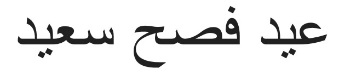                                                       (arabisch)Joyeuses Pâques! (französisch)IPhasika elijabulayo (zulu) 	Pasaka ya furaha (suaheli) Felices Pascuas (spanisch)In welcher Sprache wünscht Ihr Euch „Frohe Ostern?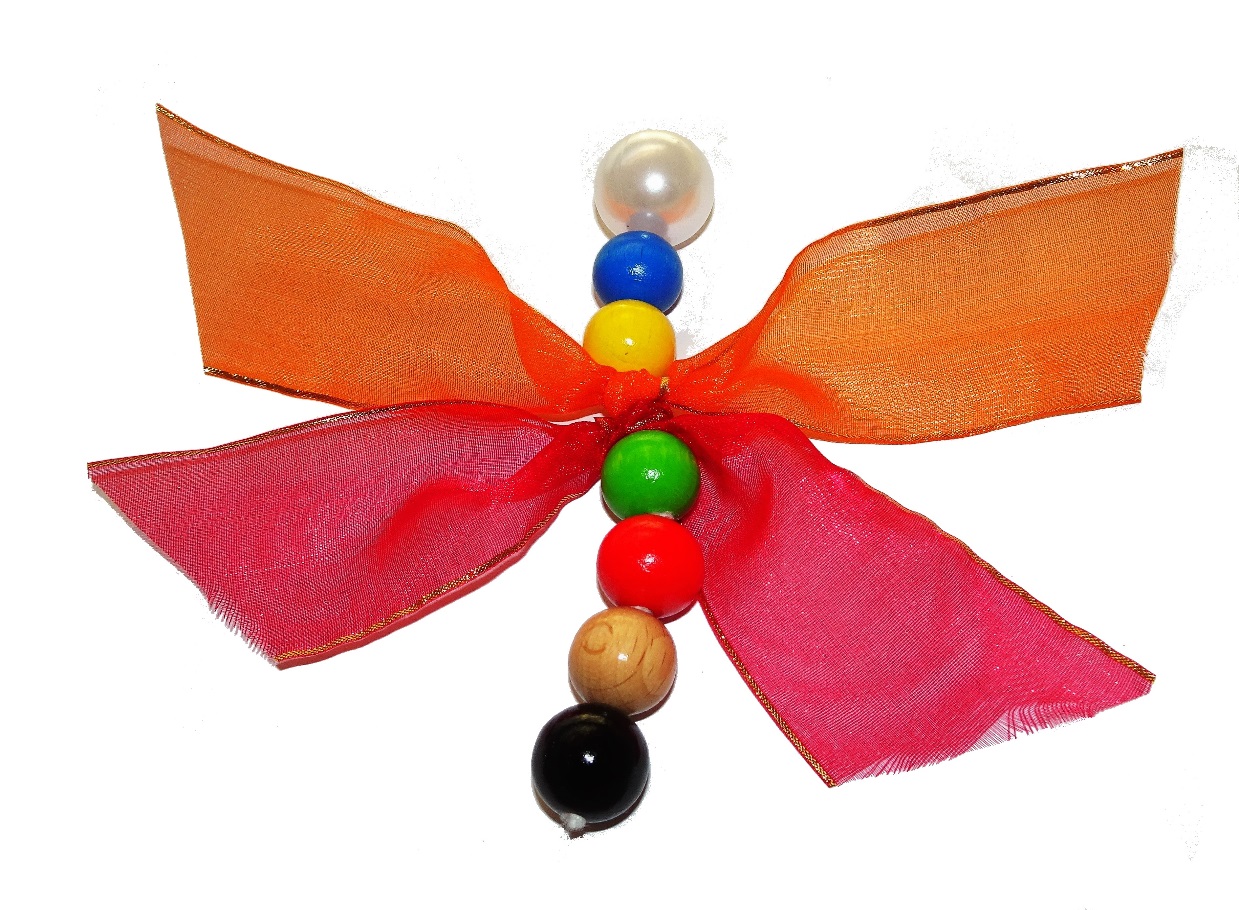 